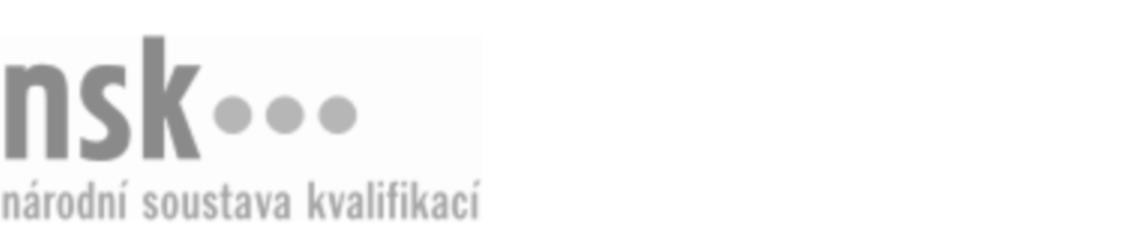 Autorizované osobyAutorizované osobyAutorizované osobyAutorizované osobyAutorizované osobyAutorizované osobyAutorizované osobyAutorizované osobyPracovník/pracovnice cestovní kanceláře – specialista/specialistka pro incoming (kód: 65-034-M) Pracovník/pracovnice cestovní kanceláře – specialista/specialistka pro incoming (kód: 65-034-M) Pracovník/pracovnice cestovní kanceláře – specialista/specialistka pro incoming (kód: 65-034-M) Pracovník/pracovnice cestovní kanceláře – specialista/specialistka pro incoming (kód: 65-034-M) Pracovník/pracovnice cestovní kanceláře – specialista/specialistka pro incoming (kód: 65-034-M) Pracovník/pracovnice cestovní kanceláře – specialista/specialistka pro incoming (kód: 65-034-M) Pracovník/pracovnice cestovní kanceláře – specialista/specialistka pro incoming (kód: 65-034-M) Pracovník/pracovnice cestovní kanceláře – specialista/specialistka pro incoming (kód: 65-034-M) Autorizující orgán:Autorizující orgán:Ministerstvo pro místní rozvojMinisterstvo pro místní rozvojMinisterstvo pro místní rozvojMinisterstvo pro místní rozvojMinisterstvo pro místní rozvojMinisterstvo pro místní rozvojMinisterstvo pro místní rozvojMinisterstvo pro místní rozvojMinisterstvo pro místní rozvojMinisterstvo pro místní rozvojMinisterstvo pro místní rozvojMinisterstvo pro místní rozvojSkupina oborů:Skupina oborů:Gastronomie, hotelnictví a turismus (kód: 65)Gastronomie, hotelnictví a turismus (kód: 65)Gastronomie, hotelnictví a turismus (kód: 65)Gastronomie, hotelnictví a turismus (kód: 65)Gastronomie, hotelnictví a turismus (kód: 65)Gastronomie, hotelnictví a turismus (kód: 65)Povolání:Povolání:Kvalifikační úroveň NSK - EQF:Kvalifikační úroveň NSK - EQF:444444444444Platnost standarduPlatnost standarduPlatnost standarduPlatnost standarduPlatnost standarduPlatnost standarduPlatnost standarduPlatnost standarduStandard je platný od: 21.10.2022Standard je platný od: 21.10.2022Standard je platný od: 21.10.2022Standard je platný od: 21.10.2022Standard je platný od: 21.10.2022Standard je platný od: 21.10.2022Standard je platný od: 21.10.2022Standard je platný od: 21.10.2022Pracovník/pracovnice cestovní kanceláře – specialista/specialistka pro incoming,  28.03.2024 14:40:38Pracovník/pracovnice cestovní kanceláře – specialista/specialistka pro incoming,  28.03.2024 14:40:38Pracovník/pracovnice cestovní kanceláře – specialista/specialistka pro incoming,  28.03.2024 14:40:38Pracovník/pracovnice cestovní kanceláře – specialista/specialistka pro incoming,  28.03.2024 14:40:38Pracovník/pracovnice cestovní kanceláře – specialista/specialistka pro incoming,  28.03.2024 14:40:38Strana 1 z 2Strana 1 z 2Autorizované osobyAutorizované osobyAutorizované osobyAutorizované osobyAutorizované osobyAutorizované osobyAutorizované osobyAutorizované osobyAutorizované osobyAutorizované osobyAutorizované osobyAutorizované osobyAutorizované osobyAutorizované osobyAutorizované osobyAutorizované osobyNázevNázevNázevNázevNázevNázevKontaktní adresaKontaktní adresa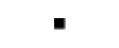 TYRKYS, škola kultury podnikání v cestovním ruchu s.r.o.TYRKYS, škola kultury podnikání v cestovním ruchu s.r.o.TYRKYS, škola kultury podnikání v cestovním ruchu s.r.o.TYRKYS, škola kultury podnikání v cestovním ruchu s.r.o.TYRKYS, škola kultury podnikání v cestovním ruchu s.r.o.Španělská  770/2, 12000 Praha 2Španělská  770/2, 12000 Praha 2TYRKYS, škola kultury podnikání v cestovním ruchu s.r.o.TYRKYS, škola kultury podnikání v cestovním ruchu s.r.o.TYRKYS, škola kultury podnikání v cestovním ruchu s.r.o.TYRKYS, škola kultury podnikání v cestovním ruchu s.r.o.TYRKYS, škola kultury podnikání v cestovním ruchu s.r.o.Španělská  770/2, 12000 Praha 2Španělská  770/2, 12000 Praha 2Španělská  770/2, 12000 Praha 2Španělská  770/2, 12000 Praha 2Pracovník/pracovnice cestovní kanceláře – specialista/specialistka pro incoming,  28.03.2024 14:40:38Pracovník/pracovnice cestovní kanceláře – specialista/specialistka pro incoming,  28.03.2024 14:40:38Pracovník/pracovnice cestovní kanceláře – specialista/specialistka pro incoming,  28.03.2024 14:40:38Pracovník/pracovnice cestovní kanceláře – specialista/specialistka pro incoming,  28.03.2024 14:40:38Pracovník/pracovnice cestovní kanceláře – specialista/specialistka pro incoming,  28.03.2024 14:40:38Strana 2 z 2Strana 2 z 2